Intake Form
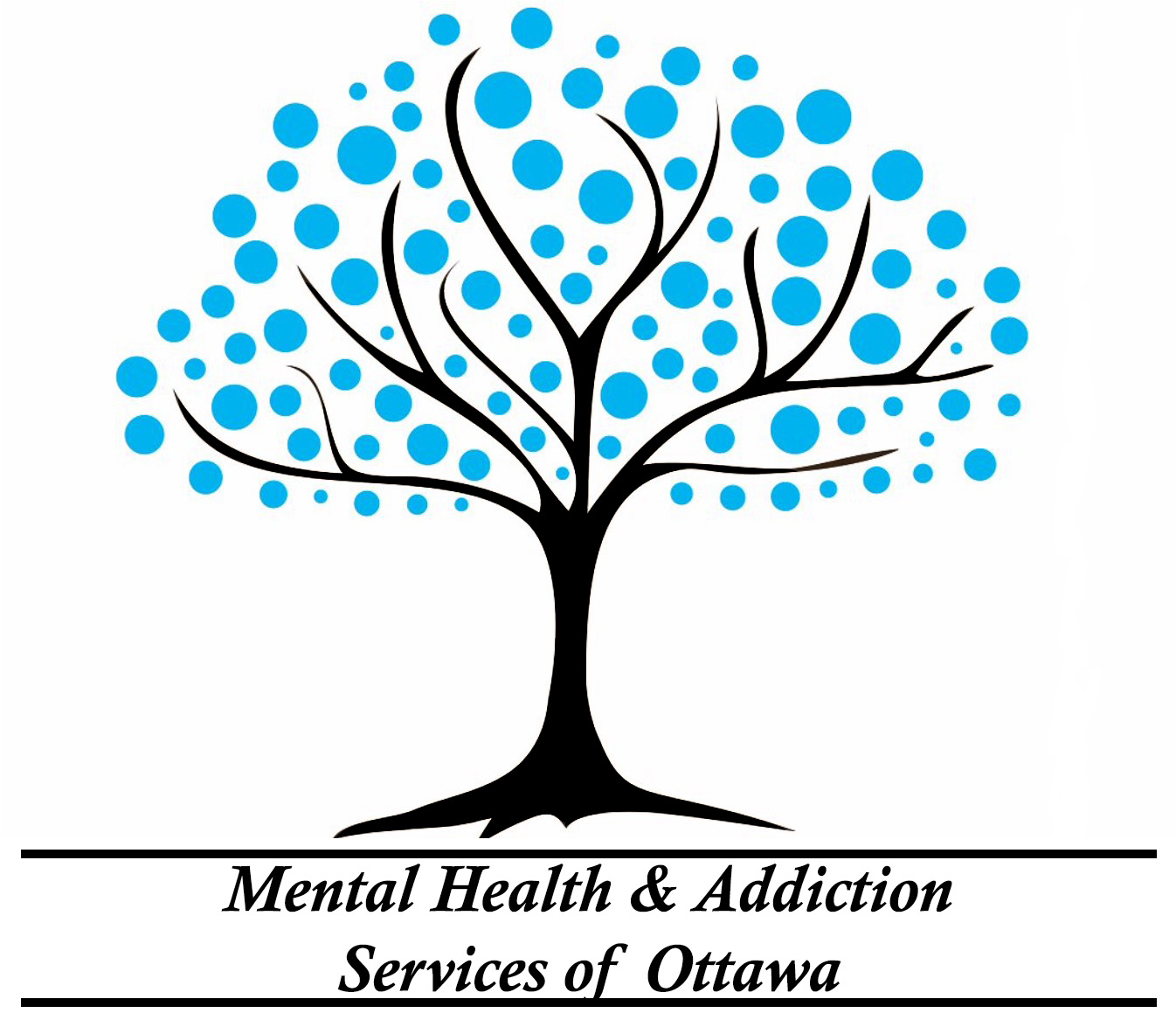 Date:____________

Assigned To_____________
Personal InformationPatient Name: 	Age: 		Birth Date: 	/ 	/ 	Gender: 	Address: 				 City: 	Prov: 	Postal:  		 Telephone (Cell): 				 Telephone (Home): 				 Telephone (Other): 				 Email Address: 		                                                Occupation:  				 Referral Source:  			            
Family GP:				Reason for ReferralPlease identify your primary concern:

History:
Permission to E-mail updates:   Y / N

Permission to E-mail/Text appointment reminders:  Y / NInsured:  Y / N